ロードマップ③＜漁業協同組合＞ステップ１「びわ湖のよさを見つけよう」ステップ２「びわ湖の問題点を考えよう」ステップ３「解決策を考えよう」びわ湖会議を開こう「うみのこ」乗船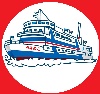 すること滋賀県の漁業を調べよう（資源保護を考えた漁）漁獲量の変化について調べようどんな対策をしているか調べよう自分にできることは何か考えようびわ湖会議で発表しよう具体例（できたらチェック）漁師さんはどんな方法でどんな魚を獲っているか調べてまとめる。（漁法①、漁法②、漁法③、漁法④）漁の対象となっている魚の種類や生態を調べてまとめる。グラフをもとに減り方、増え方を調べ、その理由を見つける。（外来魚以外の原因も探す）なぜ外来種が増えたら困るのか新聞記事や動画をもとに自分の言葉でまとめる。新たに問題となっている生物について紹介する。魚を増やす対策①、②、③、④をまとめ紹介できるようにする。外来魚を減らす対策について新聞記事や動画、ＨＰをもとに紹介できるようにする。これからも漁業を続けていくためには何が必要か、考えたことを文章にまとめる。びわ湖の漁業について今後どうしていったらよいのか意見を言う。他の人の意見を聞いて、びわ湖にとってどうすることがいいのか考える。最初の発表は３分でできるように練習する。友だちの発表を聞いて、漁業と関わりがある内容には、専門家として発言する。作るもの・漁法図鑑・魚の数グラフ・漁師さんの声（動画）・動画・県のパンフレット等・新聞記事「うみのこ」に乗船したときの課題乗船日　　　月　　日～　　月　　日「うみのこ」に乗船したときの課題乗船日　　　月　　日～　　月　　日